Результативность участия в очных конкурсах№ п/пФ.И.мероприятиерезультативность1.Бортвин АртёмГородской конкурс фотоискусства «Спортивный  альманах»Диплом I степени2014г.2.Латыпова ДинараГородской конкурс фотоискусства «Спортивный  альманах»Диплом 3 степени2014г.3.Аджиева ЗалинаОсенняя Школа актива «Жить в мире с собой и другими»Грамота  2014г.4.Лойко ДаниилГородской конкурс поискового материала «Древо жизни»Грамота за 1 место2015г.5.Малозёмова ТаняВыставка изделий прикладного искусстваДиплом II степени2014г.6.Матюхин ПавелIV Окружная музейная интернет – конференция «Связь времён»Почётная грамота2015г.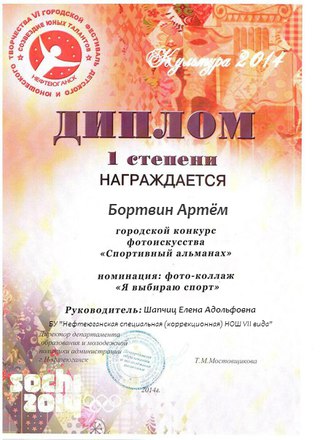 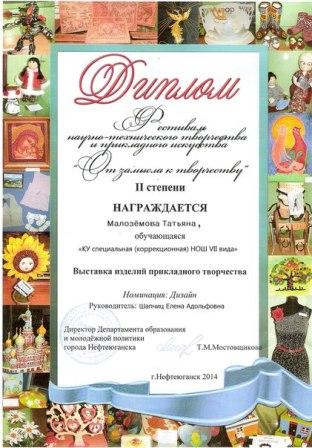 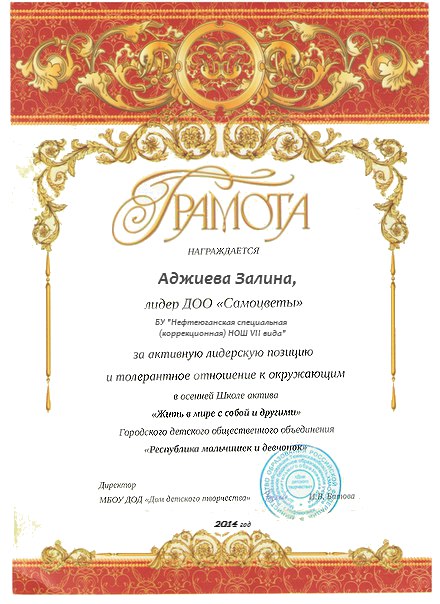 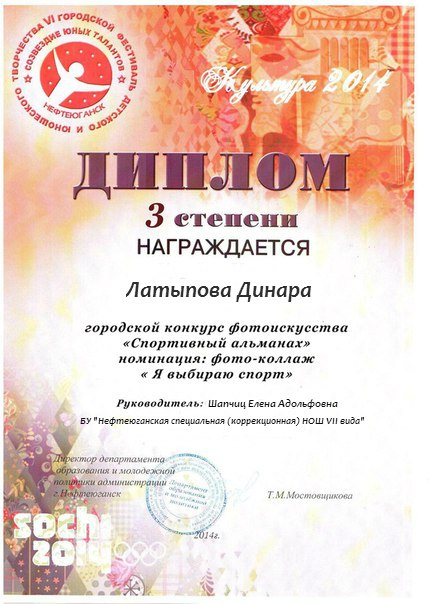 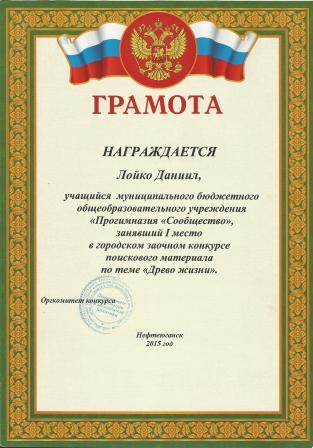 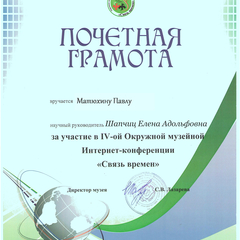 